Сведения о возможности, порядке и условиях внесения физическими и (или) юридическими лицами добровольных пожертвований и целевых взносов, механизмы принятия решения о необходимости привлечения указанных средств на нужды образовательной организации, а также осуществления контроля за их расходованиемДобровольными пожертвованиями физических и (или) юридических лиц являются добровольные взносы родителей, спонсорская помощь организаций, учреждений, предприятий, любая добровольная деятельность граждан и юридических лиц по бескорыстной (безвозмездной или на льготных условиях) передаче имущества, в том числе денежных средств, бескорыстному выполнению работ, предоставлению услуг, оказанию иной поддержки.Добровольные пожертвования физических и (или) юридических лиц привлекаются в целях восполнения недостающих бюджетных средств для выполнения уставной деятельности.Пожертвования физических или юридических лиц могут привлекаться образовательным учреждением только на добровольной основе. Отказ в оказании спонсорской помощи или внесении добровольных пожертвований не может сопровождаться какими-либо последствиями для обучающихся.Спонсорская или благотворительная помощь может выражаться в добровольном безвозмездном личном труде родителей по ремонту помещений образовательного учреждения, оказании помощи в проведении мероприятий и т.д.Расходование привлеченных средств должно производиться в соответствии с целевым назначением взноса.Добровольные пожертвования могут быть переданы учреждению, по безналичному расчету, в натуральном виде, в форме передачи объектов интеллектуальной собственности, с обязательным отражением в учетных регистрах.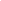 Передача финансовых средств осуществляется в соответствии с договором заключенным с лицом, передающим средства. При передаче денежных взносов по безналичному расчету в платежном документе должно быть указано целевое назначение взноса.Добровольные пожертвования предприятий, организаций и учреждений, денежная помощь родителей вносятся через учреждения банков, и учитываются на текущем счете по специальным средствам с указанием целевого назначения взноса.Администрация обязана представить отчет об использовании добровольных пожертвований в конце финансового года на родительском собрании и на заседании Совета родителей. Данная информация в обязательном порядке должна размещаться на официальном сайте образовательного учреждения.Не допускается использование добровольных пожертвований образовательным учреждением на цели, не соответствующие уставной деятельности и не в соответствии с пожеланием лица, совершившего пожертвование.Ответственность за целевое использование добровольных пожертвований несет руководитель образовательного учреждения.